УКРАЇНАПОЧАЇВСЬКА  МІСЬКА  РАДАВИКОНАВЧИЙ КОМІТЕТР І Ш Е Н Н Явід     лютого   2018 року                                                            №  проектПро виділення одноразовоїгрошової допомоги гр. Романюку В.І.              Розглянувши заяву жителя м. Почаїв вул. Вишнева, 18 «а» гр. Романюка Володимира Івановича , пенсіонера, інваліда І-ї групи загального захворювання, який  просить виділити одноразову грошову допомогу на лікування, взявши до уваги довідку  від 15.01.2018 року Почаївської РКЛ та акт депутатського обстеження від 15 січня 2018 року та керуючись Положенням про надання одноразової адресної матеріальної допомоги малозабезпеченим верствам населення Почаївської міської об’єднаної територіальної громади, які опинилися в складних життєвих обставинах, затвердженого рішенням виконавчого комітету № 164 від 19 жовтня 2016 року,    виконавчий комітет міської ради                                                     В и р і ш и в:Виділити одноразову грошову допомогу гр. Романюку Володимиру Івановичу в   розмірі 1000 (одна тисяча )  гривень.Фінансовому відділу міської ради перерахувати гр. Романюку Володимиру Івановичу одноразову грошову  допомогу.Лівар Н.М.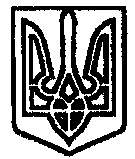 